Liefste pinkels,
Hier vinden jullie de kalender voor volgende maand januarie5 januari: vandaag gaan de aspi’s met jullie een leuk spelletje spelen12 januari  vandaag gaan we 1 tegen allen doen.  Vandaag  moet de zoeker zich gaan verstoppen en de verstoppers de zoeker zoeken.  De spelletjes zullen vandaag omgedraaid worden.19 januari  Vandaag gaan we gehandicapte spelletjes spelen. 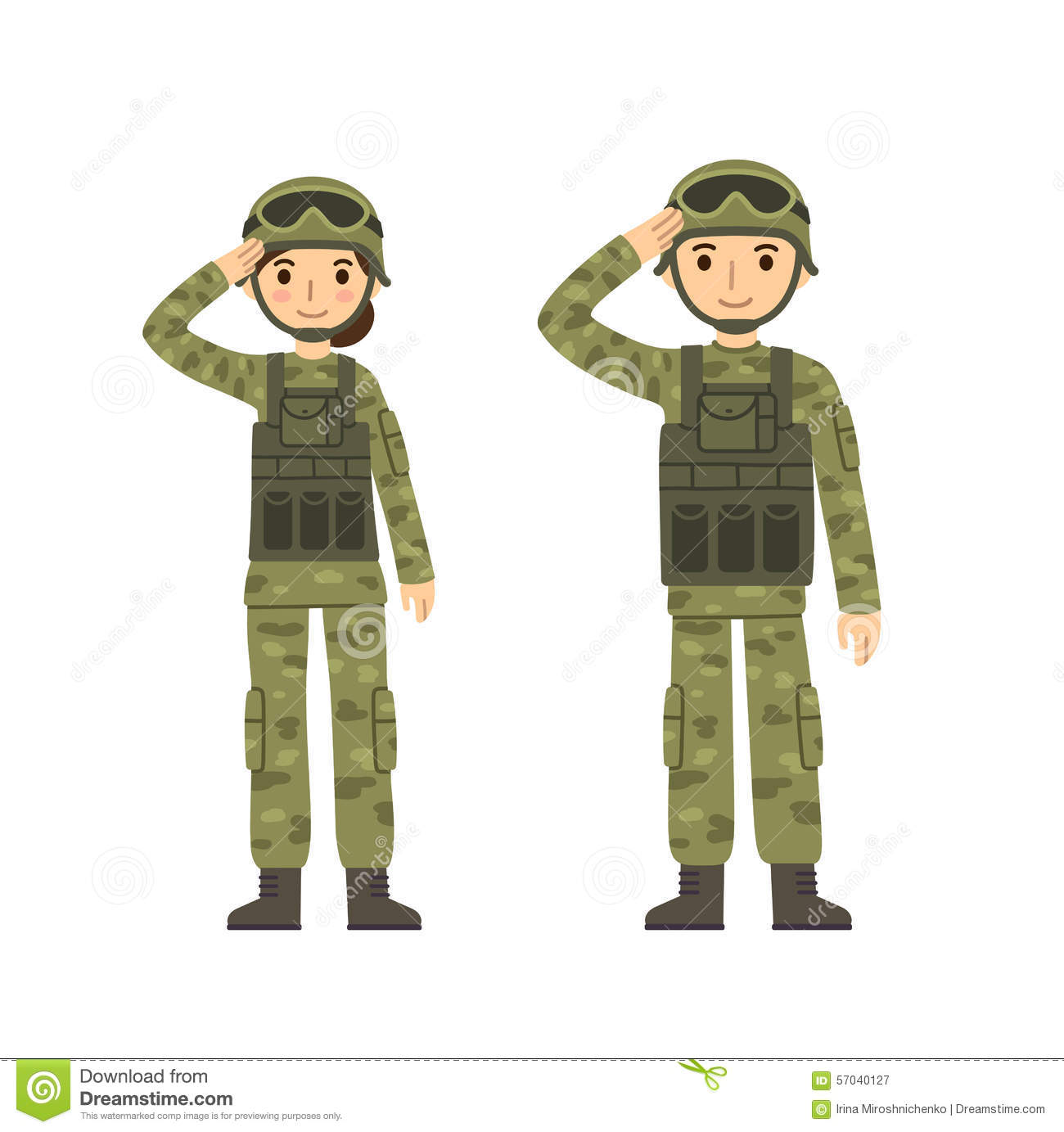 26 januari  Deze zondag gaan we echte legermannen of legervrouwen maken van onze pinkels. Kom vandaag zeker verkleed als iemand van het leger. 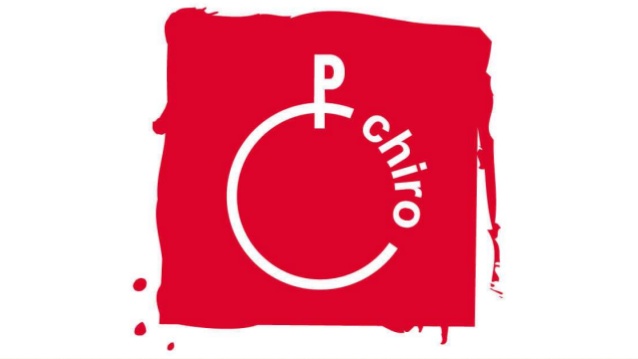 Wij hebben er alvast mega veel zin in al deze activiteiten!
Tot dan!
Jullie leiding, Emma, Jerome, Robbe & Arne 